Задания на установление соответствий (полный верный ответ – 3 балла, допущена 1 и более ошибок – 0 баллов)1. Установите соответствие между терминами и их определениями.Ответ:2. Установите соответствия между памятниками российского права и датами их принятия.Ответ:Задания с множественным выбором (верный ответ – 4 балла, допущена 1 ошибка – 2 балла, допущено 2 и более ошибок – 0 баллов)3. Из приведённого ниже списка выберите обязанности пассажиров, установленные Правилами дорожного движения:1) при поездке на мотоцикле - быть в застегнутом мотошлеме2) посадку и высадку производить со стороны тротуара3) при поездке на грузовом автомобиле с бортовой платформой сидеть на бортах4) не употреблять спиртные напитки в салоне автомобиля во время движения5) в случае вынужденной остановки транспортного средства вне населенных пунктов в темное время суток при нахождении на проезжей части или обочине быть одетым в куртку, жилет или жилет-накидку с полосами световозвращающего материалаОтвет: ________4. Из приведённого ниже списка выберите основания для расторжения трудового договора по инициативе работодателя в случае однократного грубого нарушения работником трудовых обязанностей:1) однократное неисполнение работником без уважительных причин трудовых обязанностей2) сокращения численности или штата работников организации3) появления работника на территории организации в состоянии алкогольного опьянения4) разглашение охраняемой законом тайны5) совершение по месту работы хищения6) прогулОтвет: ________5. Из приведённого ниже списка выберите категории лиц, которые не могут быть назначены опекунами (попечителями) детей:1) лица, лишенные родительских прав2) лица, не прошедшие подготовки по программе, утвержденной органами исполнительной власти субъектов РФ3) лица, состоящие в союзе, заключенном между лицами одного пола, признанном браком и зарегистрированном в соответствии с законодательством государства, в котором такой брак разрешен4) лица, имеющие или имевшие судимость, подвергающиеся или подвергавшиеся уголовному преследованию за клевету или оскорбление5) лица, имевшие судимость за преступления против мира и безопасности человечестваОтвет: ________Задание на определение последовательности (верный ответ – 2 балла, любая ошибка – 0 баллов)6. Установите верную последовательность стадий назначения и проведения референдума в РФ. Получившуюся последовательность цифр запишите в ответ.вступление в силу решения, принятого на референдуме образование участков референдума, формирование комиссий референдума, составление списков участников референдумавыдвижение инициативы проведения референдума и сбор подписей в ее поддержкупроведение агитацииназначение референдумаголосование и определение результатов референдумаОтвет: _____________Задания на вписывание пропущенных слов (верный ответ – 2 балла, неверный ответ – 0 баллов)7. Федеративное устройство Российской Федерации основано на ее _______________________________________________________________, единстве системы ________________________________________________, разграничении предметов ведения и полномочий между органами государственной власти Российской Федерации и органами государственной власти  _______________________________________, равноправии и самоопределении ______________________ в Российской Федерации.8. Юридическим лицом признается ______________________________, которая имеет _________________________________________ имущество и отвечает им по своим __________________________________, может от своего имени приобретать и осуществлять гражданские права и нести гражданские обязанности, быть _______________________________________ в суде.9. В состав Ростовской области входят 55 административно-территориальных образований <, в том числе города>: город Азов, город Батайск, город Волгодонск, город __________________________, город ___________________________, город __________________________, город Каменск-Шахтинский, город Новочеркасск, город Новошахтинск, город Ростов-на-Дону, город _______________________, город Шахты <и районы>.Задание на анализ политико-правовой карты мира (каждый верный ответ в графе таблицы – 1 балл, всего – до 15 баллов за задание)10. Для каждого из государств, обозначенных на карте цифрой, укажите его название, название столицы и форму государственного устройства.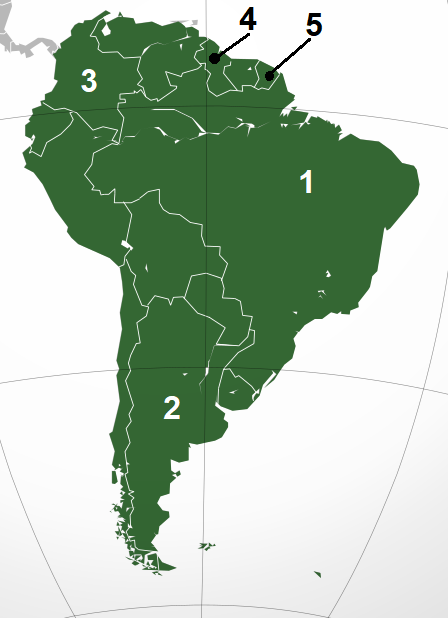 Задачи (верный краткий ответ – 1 балл, верное обоснование – 4 балла, всего – до 5 баллов за задачу)11. Ознакомьтесь с представленным ниже комиксом про Сову – эффективного менеджера и ответьте на вопросы.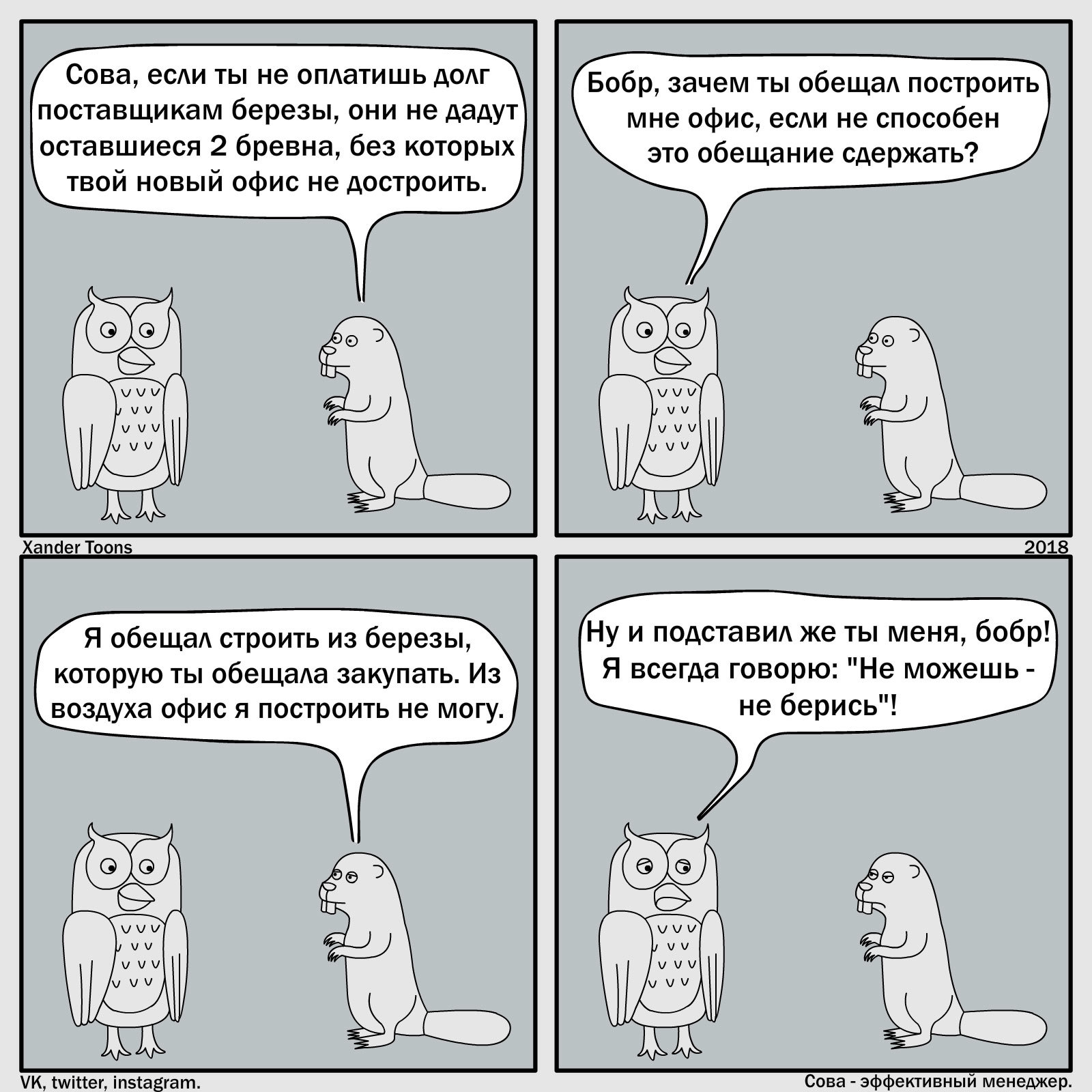 Вправе ли поставщики берёзы не отдавать оставшиеся два бревна в обстоятельствах, о которых идёт речь в комиксе? Ответ обоснуйте. Ответ: __________________________________________________________________________________________________________________________________________________________________________________________________________________________________________________________________________________12.  В русской народной сказке жили-были Лиса и Заяц. У Лисы была избушка ледяная, а у Зайца - лубяная. Пришла весна-красна - у Лисы избушка растаяла, а у Зайца стоит по-старому.  Вот Лиса и попросилась у него переночевать, а после – заключила с Зайцем договор жилищного найма. Согласно договору, Заяц предоставил Лисе для проживания всю избушку, а взамен получал арендную плату. Лиса содержала избушку исправно, вносила арендные платежи в срок. Однако Заяц всё не съезжал из избушки, мотивируя это тем, что, несмотря на договор, он имеет право проживать в нём как собственник.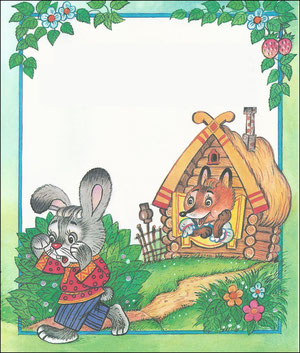 Правомерно ли поведение Зайца? Ответ обоснуйте.Ответ: ______________________________________________________________________________________________________________________________________________________________________________________________________________________________________________________________________________________________________________________________________________________________________________________________________________________________13. У гражданки РФ Хомяковой были два сына, дочь и внук со стороны дочери. Дочь Хомяковой погибла в 2018 году, подавившись фиником. Три месяца спустя умерла и Хомякова, решив проверить, можно ли подавиться фиником до смерти.На какую часть имущества Хомяковой может претендовать в порядке наследования её внук? Ответ обоснуйте.Ответ: __________________________________________________________________________________________________________________________________________________________________________________________________________________________________________________________________________________14. Гражданин Мышев решил отметить своё четырнадцатилетие. В свой день рождения он отправился в магазин и, пока сотрудники магазина отвлеклись, украл новый смартфон ценой более 70 000 рублей. Через два дня после совершения хищения он был задержан.Подлежит ли Мышев уголовной ответственности? Ответ обоснуйте.Ответ: __________________________________________________________________________________________________________________________________________________________________________________________________________________________________________________________________________________15. Гражданин Петров решил подать исковое заявление в суд против своего соседа, Иванова, не вернувшего ему в срок взятого на время по договору ссуды кота. В исковом заявлении Петров указал фамилию, имя и отчество Иванова и адрес его проживания; однако юрист –  приятель Петрова – сказал, что, поскольку в договоре указаны паспортные данные Иванова, то он должен указать их в исковом заявлении. В противном случае судья оставит его без движения. Петров сказал, что указывать эти данные в исковом заявлении нет необходимости, так как они всё равно содержатся в прилагаемом к иску договоре.Прав ли юрист? Ответ обоснуйте.Ответ: ________________________________________________________________________________________________________________________________________________________________________________________________________________________________________________________________________________________________________________________________________________________Задания на анализ схемы (до 7  баллов за задание).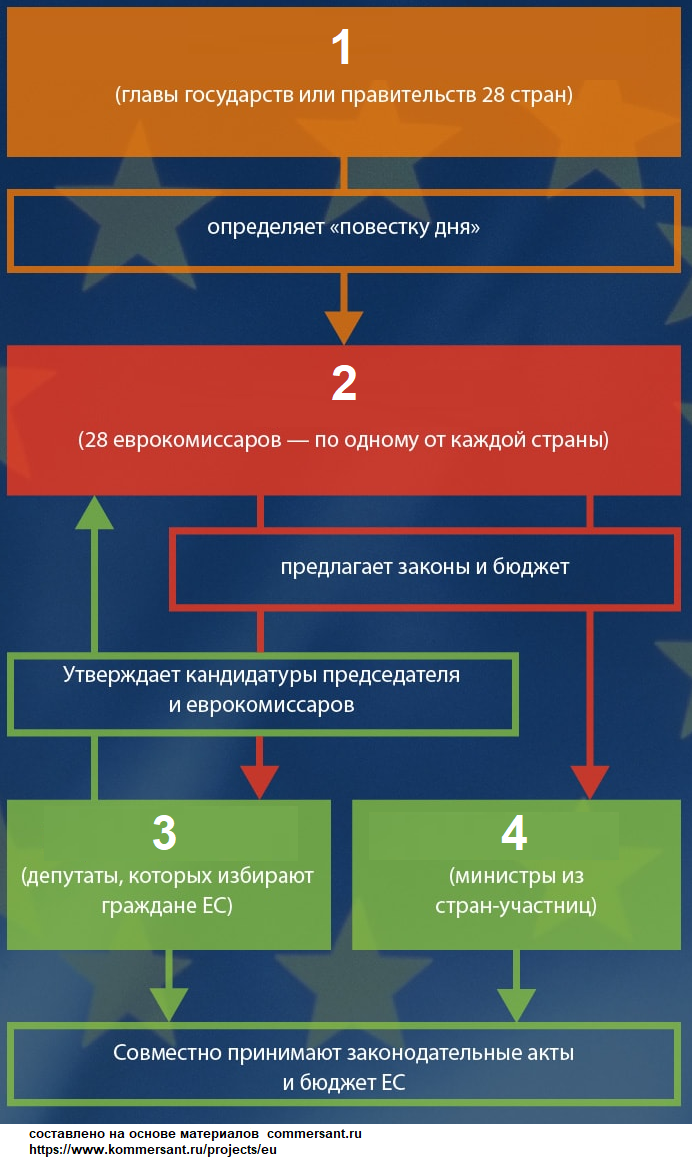 16. Ознакомьтесь с представленной слева схемой и ответьте на вопросы.16.1. Запишите название организации, структура которой представлена на схеме слева.16.2. Запишите названия всех структурных элементов (органов) этой организации, обозначенных цифрами.16.3. Запишите название города, в котором находится штаб-квартира органа этой организации, обозначенного цифрой 2.16.4. Укажите число государств, которые являются членами этой организации.Ответы:16.1. ___________________________________________________16.2. 1) _______________________________________2) _______________________________________3) _______________________________________4) _______________________________________16.3. ___________________________________________________16.4. ___________________________________________________Задание на анализ текста правового документа (каждый верный ответ – 2 балла; всего – до 12 баллов за задание).17. Прочтите приведённый ниже фрагмент текста памятника права и ответьте на вопросы.1. Власть судебная принадлежит: мировым судьям, съездам мировых судей, окружным судам, судебным палатам и Правительствующему сенату – в качестве верховного кассационного суда.…11. При судебных местах находятся: 1) канцелярии; 2) судебные пристава; 3) присяжные поверенные; 4) кандидаты на должности по судебному ведомству и 5) нотариусы.…14. Мировой округ разделяется на мировые [1], число которых определяется особым расписанием.15. В каждом мировом [1] находится [2] мировой судья.16. В мировом округе, кроме [2], состоят также почетные мировые судьи.17. Собрание как почетных, так и [2] мировых судей каждого мирового округа составляет высшую мировую инстанцию, именуемую [3].17.1. Как называется этот памятник российского права? В каком году он был принят?17.2. Как называются структурные элементы мирового округа, обозначенные в тексте цифрой «1»? Как называются мировые судьи, обозначенные цифрой «2»?17.3. Как называется собрание мировых судей мирового округа?17.4. Какому современному правовому институту соответствует институт присяжных поверенных, названный в статье 11 документа?18. Исправьте ошибки, допущенные в приведённом ниже фрагменте Трудового кодекса РФ (верный ответ – 5 баллов, допущена 1 ошибка – 2 балла, допущено 2 и более ошибок – 0 баллов):Статья 333. Продолжительность рабочего времени педагогических работниковДля педагогических работников устанавливается сокращенная продолжительность рабочего времени не более 30 часов в неделю.<…>Статья 335. Длительный отпуск педагогических работниковПедагогические работники организации, осуществляющей образовательную деятельность, не реже чем через каждые 5 лет непрерывной педагогической работы имеют право на длительный отпуск сроком до 6 месяцев <…>Ответ:________________________________________________________________________________________________________________________________________________________________________________________________________________________________________________________________________________________19. Решите кроссворд (по 1 баллу за каждое верно указанное слово, всего – 10 баллов)ТЕРМИНОПРЕДЕЛЕНИЕА) денонсацияб) ратификацияв) парафирование1) предварительное подписание международного договора (или его отдельных статей) инициалами уполномоченных2) надлежащим образом оформленный отказ государства от заключённого им международного договора.3) утверждение верховной властью международного договора, заключённого её уполномоченнымиАБВПАМЯТНИКДАТА ПРИНЯТИЯА) Уложение о наказаниях уголовных и исправительныхБ) Свод законов Российской ИмперииВ) Устав о наказаниях, налагаемых мировыми судьями1) 1845 г.2) 1864 г.3) 1833 г.АБВ№НАЗВАНИЕСТОЛИЦАФОРМА ГОС. УСТРОЙСТВА1234512539486107По горизонтали:По вертикали:1. передаточная надпись на ценной бумаге3. совершенные с корыстной целью противоправные безвозмездное изъятие и (или) обращение чужого имущества в пользу виновного или других лиц6. договор купли-продажи ценной бумаги (первая часть договора) с обязательством её обратной продажи (вторая часть договора).7. форма вины, при которой лицо предвидело возможность наступления общественно опасных последствий своих действий (бездействия), но без достаточных к тому оснований самонадеянно рассчитывало на предотвращение этих последствий9. поручительство по векселю или чеку2. хранение вещей, являющихся предметами спора4. свидетели в древнерусском праве, пользовавшиеся доброй славой5. вид административного наказания, заключающийся в лишении лица права занимать должности федеральной государственной гражданской службы8. Передача, собирание, похищение или хранение в целях передачи иностранному государству, международной либо иностранной организации или их представителям сведений, составляющих государственную тайну10. Древнерусское название взятки